
INVALSI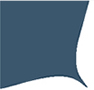 
Restituzione Dati - anno: 2022 - Istituto: CZIS007001 -· vai al contenuto della pagina ·· salta la prima barra di navigazione ·· salta alla barra di navigazione a fondo pagina ··Prima barra di navigazione· Andamento negli ultimi anni scolasticiI contenuti del sito· fondo pagina Fine moduloFine moduloFine moduloFine moduloFine moduloInizio moduloTavola 2A Italiano/Matematica Inizio moduloTavola 4A Italiano Tavola 4B Matematica Inizio moduloTavola 7A Italiano Tavola 7B Matematica Inizio moduloFine moduloScuola Secondaria di Secondo Grado - Classi secondeTavola 8A Italiano 23 Tavola 8B Matematica 23 Inizio moduloIncidenza della variabilità Distribuzione degli studenti nei livelli di apprendimento Inizio moduloDistribuzione degli studenti nei livelli di apprendimento per quartili ESCS Tavola 6A Italiano Tavola 6B Matematica Tavola 6C Inglese Reading Tavola 6D Inglese Listening Inizio moduloFine moduloScuola Secondaria di Secondo Grado - Ultimo anno Tavola 3A Italiano Tavola 3B Matematica Tavola 3C Inglese Reading Tavola 3D Inglese Listening Inizio moduloFine moduloAndamento negli ultimi anni scolastici Tavola 8A Italiano 23 Tavola 8B Matematica 23 Tavola 8C Inglese Reading 23 Tavola 8D Inglese Listening 23 Inizio moduloTavole 10 Tavola 10D - Punteggio conseguito nelle prove di V secondaria di secondo grado del 2022 dalle classi II secondarie di II grado così come erano formate nel 2019 20
Inizio moduloFine moduloFine moduloFine moduloFine moduloFine moduloFine moduloFine modulo